This price breakdown for the Basic Cremation is presented in the format approved by the regulator, as per Condition C.1 of the licence conditions for cemetery operators. 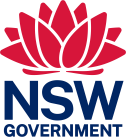 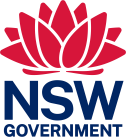 In line with the approved format, all prescribed elements of the price breakdown must be shown in the table, with those that do not apply in our circumstances marked as not applicable. This price breakdown does not include any products or services not provided by the cemetery or crematorium operators, such as the costs of the funeral director.Price Breakdown ElementPrice Breakdown ElementDescription of this ElementOperator Specific Information  (if relevant) Price (GST applicable element, includes GST)Price (GST not applicable, excludes GST)Collection and storageCollection and storageCollection and storageCollection and storageCollection and storageCollection and storageCollection and transportationCollection and transportationCollection and transportation of the deceased to the crematorium, if provided by the operator. StorageStorageStorage of the deceased in mortuary or holding roomSub-TotalSub-TotalSub-TotalSub-TotalAdministration Administration Administration Administration Administration Administration Administrative costs of the cremationAdministrative costs of the cremationAdministrative processes required before a cremation such as validation of the death certificate and other legal requirements. Cremation Cremation Cremation Cremation Cremation Cremation PreparationGeneral activities required to prepare for a cremationGeneral activities required to prepare for a cremationCremationCosts of cremation, including the costs of gas or other fuelAny costs required to prepare the ashes for collectionCosts of cremation, including the costs of gas or other fuelAny costs required to prepare the ashes for collectionUrn or vessel to contain ashesAny vessel provided to store and return ashesAny vessel provided to store and return ashesSub-TotalSub-TotalSub-TotalSub-TotalReligious, Cultural or Spiritual (if applicable)Religious, Cultural or Spiritual (if applicable)Religious, Cultural or Spiritual (if applicable)Religious, Cultural or Spiritual (if applicable)Religious, Cultural or Spiritual (if applicable)Religious, Cultural or Spiritual (if applicable)Religious, cultural or spiritual requirementsReligious, cultural or spiritual requirementsDetails of religious, cultural or spiritual requirements included and an explanation of the components of the price. For example, witness insertion costs. Additional fees, services or products (if applicable)Additional fees, services or products (if applicable)Additional fees, services or products (if applicable)Additional fees, services or products (if applicable)Additional fees, services or products (if applicable)Additional fees, services or products (if applicable)Items or components that are not included in the above sections e.g. flowers, chapel hire, cateringItems or components that are not included in the above sections e.g. flowers, chapel hire, cateringEach component should be clearly itemised, and details provided.Includes any additional fees for example if an 'Out of Area' fee is applied by council operators to customers residing outside of the council area.Discounts (if applicable)Discounts (if applicable)Discounts (if applicable)Discounts (if applicable)Discounts (if applicable)Discounts (if applicable)DiscountsDiscountsFor example if a discount is offered to local ratepayers by council operators.GST applicable subtotalGST not applicable subtotalTotal price for Basic Cremation (including GST where it is applicable)Total price for Basic Cremation (including GST where it is applicable)Total price for Basic Cremation (including GST where it is applicable)Total price for Basic Cremation (including GST where it is applicable)Total price for Basic Cremation (including GST where it is applicable)